　　 京都市長寿すこやかセンター	〒600-8127　「ひと・まち交流館　京都」内　４階　ＦＡＸ：０７５（３５４）８７４２高齢者サークル登録用紙　　記入日：　　　　年　　　月　　　日≪　公開の原則について　≫下記の項目について、ご記入ください。ご登録いただいた情報は、すべてホームページ上に公開します。登録内容に、住所、氏名、電話番号等の個人情報が含まれる場合は、十分に検討のうえ、ご登録ください。１．団体名、代表者氏名、連絡担当者氏名をご記入ください。２．団体の連絡先をお書きください。ホームページ上での公開を控えたい項目がありましたら、矢印の場所に×印をご記入ください。（×印をご記入いただいた項目については、個人情報保護のため、ホームページ上での公開はいたしません。すべて非公開を希望される場合はご相談に応じます。）３．所属行政区（主な活動場所）を○で囲んでください。≪必ずご記入ください≫４．次の分野のうち、サークルの活動内容にあてはまる記号をすべて○で囲んでください。５．団体ＰＲを３０字以内でお書きください。≪必ずご記入ください≫６．活動趣旨・目的を３００字以内でお書きください。≪必ずご記入ください≫７　活動情報をご記入ください。団体名ふりがな団体名団体名代表者氏名ふりがな代表者氏名氏名連絡担当者氏名ふりがな連絡担当者氏名氏名連絡先住所〒連絡先携帯電話番号連絡先電話番号連絡先FAX番号連絡先E-mail連絡先ﾎｰﾑﾍﾟｰｼﾞ連絡方法連絡方法連絡方法（A）北区　　　　（B）上京区　　　（C）左京区　　　（D）中京区　　　 （E）東山区    （F）山科区　　　（G）下京区　　　（H）南区　　　　（I）右京区  　 　（J）西京区     （K）伏見区　  　（L）京都市外(A)趣味・娯楽（囲碁・将棋・写真等）          (B)音楽（カラオケ・コーラス・ピアノ等）(C)文化・芸術（茶道・華道・俳句等）          (D)運動（卓球・ゴルフ・ビリヤード等）(E)踊り（フラダンス・社交ダンス・舞踊等）    (F)伝統芸能（謡曲・玉すだれ・安来節等）(G)その他（デジカメ・パソコン・英会話等）活動日時※時間は24時間表記でご記入ください。　　例：13：00～15：00会費の有無※該当する方に☑をしてください。 有※会費がある場合は、金額を具体的にご記入ください。(　　　　　　　　　　　　　　　　　　　　　　　　　　　) 無会員募集 募集している 募集していない備考※活動場所等でご記入ください。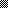 